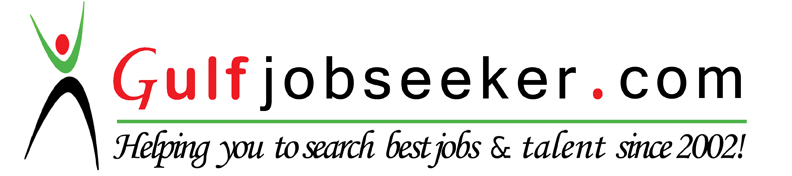 Contact HR Consultant for CV No: 342479E-mail: response@gulfjobseekers.comWebsite: http://www.gulfjobseeker.com/employer/cvdatabasepaid.php WORK EXPERIENCE Experience in  maintaining complete IT infrastructure including Servers, Vmware Environment, Data Storage, Firewall ,Switching & Routing, Backup,E-Mail, Spam Filter, SEP Antvirus, Avaya EPABX ,Business Continuity Management &DR Planning.EXPOSUREOS                                              : Windows Server 2008/2003.Virtualization               : VMware  ESX 4,5.1,vSphere 4.0,5.1SAN Storage                   : Netapp FAS3220Server Hardware         : Dell  pe 2xxx ,SUN FIRE 4170 Antivirus                          : Symantec Endpoint Protection 12.1Firewall		                : FortiGate 200B,900D,Checkpoint R75Load Balancer		   :KEMP LoadManager 7.1Router &switch	   : Cisco3750 L3switch, 1841 Router &2960 L2 SwitchScripting	                 : VB ScriptingEPABX		                 : Avaya IP Office 500ISO			   :ISO27001:2013 EDUCATION BE (Electronics and Communication Engineering), April-1997.AK College of Engineering, Madurai Kamaraj University Madurai.CERTIFICATIONS    CCNA     CCNP ( Building Scalable Cisco Internetworks (642-901)    Microsoft Certified Professional (70-290) PROFESSIONAL EXPERIENCEScientific Publishing Services private limited, Chennai. From   Sep 2007  To  till dateDesignation:  	Principal Infrastructure AdministratorRoles & Responses- TechnicalManaging 5 Locations with Cisco L3 Core switches and L2 switches .Forcing the Config file between Switches & Routers using TFTP.Configure WAN to LAN & LAN to WAN policy in Fortigate,Checkpoint firewallConfigure ipsec VPN in fortigetTraffic shaping , scheduling to groups in firewallApply Web filtering, custom web filtering.Configure & Manage Loadmanager 7.1 for Exchange 2010Assign admin users, admin systems to manage firewall.Configure DHCP, DNS server in win 2008 server.Configuring Symantc Endpoint Prodection12.1 Management server on win2008 create device control policy, AV policy, schedule scan and client systems status report.AD User,Group creation & rights management.Scheduled Windows AD backup.Create user & Extension in Avaya IP office and Provide STD, ISD Facility.Roles & Responses-Managerial Create and Manage BCP &DR Plan.Managing new Projects.Manage IT Assets and budgets.Upholding the process of server hardware ,software renewal ensuring efficiency in the functioning processProviding IS / IT management ,Gap Analysis, design, deployment and support of IT infrastructure to the organization and data centre management includes implementation and planning of the network infrastructure.Anchoring installation, configuration and maintenance of Cisco Switches, Routers, Firewalls, network monitoring systems, providing security solutions in implementing for mail, internet browsing and File serverDocumenting the existing process and procedure, preparing weekly and monthly reports.Completing the tasks with in SLA and trained the team to complete the job with in SLA.Conducting regular meetings and discuss the proactive recommendation.Responsible for Problem Management coordination by interacting and collaborating with engineers, vendors, business communities and other technology support personnel to help solve  Server, Storage, VM, Network, and firewall   related problems.Coordinate and maintain outage notification and scheduled maintenance.Knowledge in ISO27001:2013STC Technologies Pvt Ltd                			June2005 -  Aug2007Designation:  	System AdministratorRoles and Responsibility:Installing, configuring and maintaining windows 2000Servers,   	 Manage a 24 port hub and LAN systems, network Printer.   	 Managing ADSL Modem and share the internet with proxy.Install Software Testing Tools. Manage hardware /software complaints.M.S COMPUTERS   Madurai				June2001-May2005Designation:  Systems EngineerRoles and Responsibility: Desktop systems services.Features systems   Madurai				Jan1998-May2001Designation:  Systems EngineerRoles and Responsibility: Desktop systems services.